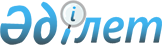 О реорганизации открытых акционерных обществ "Авиакомпания "Крылья Тараза", "Сыр Сункары"Постановление Правительства Республики Казахстан от 8 апреля 2000 года N 541

      В целях повышения конкурентоспособности авиакомпаний и улучшения обслуживания населения Жамбылской и Кызылординской областей Правительство Республики Казахстан постановляет: 

      1. Реорганизовать: 

      открытое акционерное общество "Авиакомпания "Крылья Тараза" путем выделения аэропорта как имущественного комплекса и создать открытое акционерное общество "Аулие-Ата", с передачей ему выделенного имущественного комплекса; 

      открытое акционерное общество "Сыр Сункары" путем выделения аэропорта как имущественного комплекса и создать открытое акционерное общество "Аэропорт "Кызылорда", с передачей ему выделенного имущественного комплекса. 

      2. Министерству транспорта и коммуникаций Республики Казахстан совместно с Комитетом государственного имущества и приватизации Министерства финансов Республики Казахстан в установленном законодательством порядке осуществить мероприятия, вытекающие из настоящего постановления. 

      3. Внести в постановление Правительства Республики Казахстан от 12 апреля 1999 года N 405 P990405_ "О видах государственной собственности на государственные пакеты акций и государственные доли участия в организациях" (САПП Республики Казахстан, 1999 г., N 13, ст. 124) следующие дополнения: 

      в приложении 1 к указанному постановлению: 

      раздел "Жамбылская область" дополнить строкой, порядковый номер 545-2, следующего содержания: 

      "545-2 ОАО "Аулие-Ата"; 

      раздел "Кызылординская область" дополнить строкой, порядковый номер 768-1, следующего содержания: 

      "768-1 ОАО "Аэропорт "Кызылорда". 

      4. Настоящее постановление вступает в силу со дня подписания. 

 

     Премьер-Министр     Республики Казахстан

(Специалисты: Умбетова А.М.,              Склярова И.В.)       
					© 2012. РГП на ПХВ «Институт законодательства и правовой информации Республики Казахстан» Министерства юстиции Республики Казахстан
				